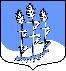 СОВЕТ ДЕПУТАТОВмуниципального образования Гостицкое сельское поселение Сланцевского муниципального района Ленинградской области(второго созыва)РЕШЕНИЕ15.10.2014                                                                                                       № 5О   внесении изменений и дополнений  в   устав   муниципального   образования Гостицкое    сельское    поселение   Сланцевского   муниципального района Ленинградской области             В соответствии с федеральными законами от  06.10.2003 г. № 131-ФЗ «Об общих принципах организации местного самоуправления в Российской Федерации» (редакция от 21.07.2014), от 21.07.2005 г. № 97-ФЗ «О государственной регистрации уставов муниципальных образований» (ред. от 21.11.2011), уставом муниципального образования Гостицкое сельское поселение Сланцевского муниципального района Ленинградской области и в целях приведения устава муниципального образования Гостицкое сельское поселение Сланцевского муниципального района Ленинградской области) в соответствие с действующим законодательством,  совет депутатов муниципального образования Гостицкое сельское поселение Сланцевского муниципального района Ленинградской области    РЕШИЛ:                         1. Внести в устав  муниципального образования Гостицкое сельское поселение Сланцевского муниципального района Ленинградской области, утверждённый решением совета депутатов Гостицкого сельского поселения от 24 ноября 2005 года № 12 (с изменениями и дополнениями, внесёнными решениями совета депутатов Гостицкого сельского поселения от 30 апреля 2009 года № 230, от 19.10.2010 № 76, от 11.05.2011 № 116, от 16.05.2012 № 173, от 14.05.2013 № 235, от 27.01.2014 № 279), следующие изменения и дополнения согласно приложению.          2. Направить настоящее решение и другие необходимые документы в Управление Министерства юстиции Российской Федерации по Ленинградской области для государственной регистрации в порядке, установленном федеральным законом.3. Опубликовать настоящее решение в приложении к газете «Знамя труда» после государственной регистрации.4. Настоящее решение вступает в силу на следующий день после опубликования.5. Контроль за исполнением решения возложить на постоянную депутатскую комиссию по социально-экономическому развитию.Глава муниципального образования:                                             В.Н. КамышевИЗМЕНЕНИЯ  И  ДОПОЛНЕНИЯВ УСТАВмуниципального образования Гостицкое сельское поселениеСланцевского муниципального района Ленинградской областид. Гостицыгод1) в статье 3. «Вопросы местного значения  поселения»:а) наименование статьи 3 изложить в новой редакции:«Статья 3. Вопросы местного значения сельского поселения»;б) пункт 1) изложить в новой редакции;«1) составление и рассмотрение проекта бюджета поселения, утверждение и исполнение бюджета поселения, осуществление контроля за его исполнением, составление и утверждение отчета об исполнении бюджета поселения;»;в) в пункте 18 в конце абзаца исключить слова «, а также использования, охраны, защиты, воспроизводства городских лесов, лесов особо охраняемых природных территорий, расположенных в границах населенных пунктов поселения;»;г) пункт 20 изложить в новой редакции:«20) присвоение адресов объектам адресации, изменение, аннулирование адресов, присвоение наименований элементам улично-дорожной сети (за исключением автомобильных дорог федерального значения, автомобильных дорог регионального или межмуниципального значения, местного значения муниципального района), наименований элементам планировочной структуры в границах поселения, изменение, аннулирование таких наименований, размещение информации в государственном адресном реестре;»;д) пункт 30 изложить в новой редакции:«30) оказание поддержки гражданам и их объединениям, участвующим в охране общественного порядка, создание условий для деятельности народных дружин;»;е) пункт 32 -  исключить;2) в статье 3.1. «Права органов местного самоуправления на решение вопросов, не отнесённых к вопросам местного значения»:а) наименование статьи 3.1. изложить в новой редакции: «Статья 3.1. Права органов местного самоуправления на решение вопросов, не отнесённых к вопросам местного значения сельского поселения»;б) часть 1 изложить в новой редакции:«1. Органы местного самоуправления сельского поселения имеют право на:»;в) статью 3.1. дополнить пунктом 13 следующего содержания:«13) предоставление гражданам жилых помещений муниципального жилищного фонда по договорам найма жилых помещений жилищного фонда социального использования в соответствии с жилищным законодательством.»;г) в части 2 в начале предложения после слов «органы местного самоуправления» добавить слово «сельского»;3) в статье 4. «Полномочия органов местного самоуправления»:а) в пункте 3 части 2 в конце абзаца слова «формирование и размещение муниципального заказа;» заменить словами «осуществление закупок, товаров, работ, услуг для обеспечения муниципальных нужд;»;б) первое предложение пункта 10 части 2 изложить в новой редакции: «10) привлечении граждан к выполнению на добровольной основе социально значимых для поселения работ (в том числе дежурств) в целях решения вопросов местного значения поселения, предусмотренных пунктами 7.1 - 9, 15 и 18 статьи 3 настоящего устава.»;в) в части 3 после слов "не отнесенным" дополнить словами "в соответствии с";4) в статья 25 «Территориальное общественное самоуправление»:в части 2 слова "в поселениях" исключить;5) в статье 33 «Полномочия совета депутатов»:пункт 32 части 2 «- определяет в соответствии с земельным законодательством порядок предоставления и изъятия земельных участков, а также распоряжения земельными участками на территории поселения» - исключить;  6) в статье 41 «Депутат совета депутатов»:а) часть 6 дополнить абзацем следующего содержания:«, состоять членом органа управления коммерческой организации, если иное не предусмотрено федеральными законами или если в порядке, установленном муниципальным правовым актом в соответствии с федеральными законами и законами Ленинградской области, ему не поручено участвовать в управлении этой организацией.»;б) в части 6.1 после слов «выборное  должностное лицо» слово «органа» исключить;7) в статье 46 «Глава администрации»:а) часть 3 изложить в новой редакции:«3. Порядок проведения конкурса на замещение должности главы администрации устанавливается решением совета депутатов. Порядок проведения конкурса должен предусматривать опубликование условий конкурса, сведений о дате, времени и месте его проведения, проекта контракта не позднее чем за 20 дней до дня проведения конкурса.Общее число членов конкурсной комиссии в поселении устанавливается решением совета депутатовВ поселении половина членов конкурсной комиссии назначается советом депутатов поселения, а другая половина - главой администрации Сланцевского муниципального района."»;8) в статье 51 «Система муниципальных правовых актов»:в части 9 слова "муниципальные правовые акты" заменить словами "муниципальные нормативные правовые акты";9) в статье 53 «Экономическая основа поселения:а) в пункте 1 части 2 слова "указанное в части 3 настоящей статьи" исключить;10) статью 55 «Местный бюджет» изложить в новой редакции:« Статья 55 Местный бюджет1. Поселение имеет собственный бюджет (местный бюджет).В качестве составной части бюджета поселения могут быть предусмотрены сметы доходов и расходов отдельных населенных пунктов, других территорий, не являющихся муниципальными образованиями. Порядок составления, утверждения и исполнения указанных смет определяется органами местного самоуправления поселения с соблюдением требований, установленных Бюджетным кодексом Российской Федерации.2. Составление и рассмотрение проекта местного бюджета, утверждение и исполнение местного бюджета, осуществление контроля за его исполнением, составление и утверждение отчета об исполнении местного бюджета осуществляются органами местного самоуправления самостоятельно с соблюдением требований, установленных Бюджетным кодексом Российской Федерации.4. Бюджетные полномочия поселения устанавливаются Бюджетным кодексом Российской Федерации.5. Проект местного бюджета, решение об утверждении местного бюджета, годовой отчет о его исполнении, ежеквартальные сведения о ходе исполнения местного бюджета и о численности муниципальных служащих органов местного самоуправления, работников муниципальных учреждений с указанием фактических затрат на их денежное содержание подлежат официальному опубликованию.Органы местного самоуправления поселения обеспечивают жителям поселения возможность ознакомиться с указанными документами и сведениями в случае невозможности их опубликования.5. Формирование расходов местных бюджетов осуществляется в соответствии с расходными обязательствами поселения, устанавливаемыми и исполняемыми органами местного самоуправления поселения в соответствии с требованиями Бюджетного кодекса Российской Федерации.6. Исполнение расходных обязательств поселения осуществляется за счет средств соответствующих местных бюджетов в соответствии с требованиями Бюджетного кодекса Российской Федерации.7. Формирование доходов местных бюджетов осуществляется в соответствии с бюджетным законодательством Российской Федерации, законодательством о налогах и сборах и законодательством об иных обязательных платежах.";11) статью 56 «Муниципальный заказ» изложить в новой редакции:"Статья 56. Закупки для обеспечения муниципальных нужд1. Закупки товаров, работ, услуг для обеспечения муниципальных нужд осуществляются в соответствии с законодательством Российской Федерации о контрактной системе в сфере закупок товаров, работ, услуг для обеспечения государственных и муниципальных нужд.2. Закупки товаров, работ, услуг для обеспечения муниципальных нужд осуществляются за счет средств местного бюджета.";12) статью 57 «Выравнивание бюджетной обеспеченности поселения» изложить в новой редакции:"Статья 57. Выравнивание бюджетной обеспеченности поселенияВыравнивание бюджетной обеспеченности поселения осуществляется путем предоставления бюджету поселения дотаций на выравнивание бюджетной обеспеченности поселения из бюджета субъекта Российской Федерации или из бюджета муниципального района в случае наделения законом субъекта Российской Федерации органов местного самоуправления муниципального района полномочиями органов государственной власти субъекта Российской Федерации по расчету и предоставлению дотаций бюджету поселения за счет средств бюджета субъекта Российской Федерации в соответствии с Бюджетным кодексом Российской Федерации и принимаемыми в соответствии с ним законами субъекта Российской Федерации, а также дотаций на выравнивание бюджетной обеспеченности поселения из бюджета муниципального района в соответствии с Бюджетным кодексом Российской Федерации и принимаемыми в соответствии с ним законами субъекта Российской Федерации и нормативными правовыми актами представительного органа муниципального района.".